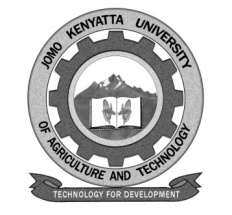  W1-2-60-1-6JOMO KENYATTA UNIVERSITYOFAGRICULTURE AND TECHNOLOGY		UNIVERSITY EXAMINATIONS 2016/2017YEAR IV SEMESTER II EXAMINATION FOR THE DEGREE OF BACHELOR OF COMMERCEHBC 2404: PROJECT MANAGEMENTDATE:   JULY 2017	         	              TIME: 2 HOURS INSTRUCTIONS:  ANSWER QUESTION ONE AND ANY OTHER TWO QUESTIONSQUESTION ONE (COMPULSORY) 30 MARKSDefine the following terms;Project managementMonitoring Risk management											[4 marks]Give any SIX causes of project success.											[6 marks]Explain FIVE stages of Project Risk Management.									[10 marks]Discuss the various phases that are involved in project planning.							[10 marks]QUESTION TWO (20 MARKS)Explain FIVE characteristics of a project.											[10 marks]Discuss FIVE important reasons for project management.								[10 marks]QUESTION THREE (20 MARKS)State FOUR reasons why logical framework matrix is considered a planning tool.					[4 marks]Give any FOUR guiding principles for a development project to be viable and sustainable.				[4 marks]Discuss SIX steps for the project design matrix in project cycle.							[12 marks]QUESTION FOUR (20 MARKS)Explain FIVE key concerns in project monitoring.									[10 marks]Expound FIVE reasons for conducting monitoring and evaluation of project.						[10 marks]QUESTION FIVE (20 MARKS)Explain FIVE ways in which information technology can be used in project management.				[10 marks]Discuss FIVE challenges of modern project management.	[10 marks]